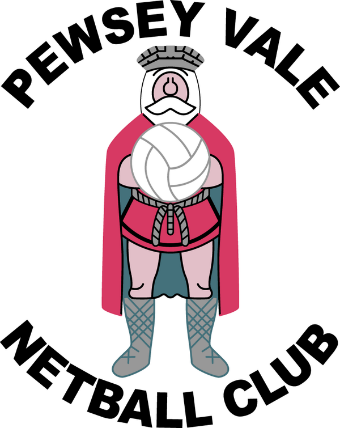 Pewsey Netball Club Fixtures – Moonraker Summer League 2019All matches are played at Devizes Leisure Centre, Southbroom Road, Devizes, Wiltshire SN10 5AB.  PARKING is available in the car parks behind the Leisure Centre.Please arrive 15 minutes before the match time stated above ensuring nails are cut, hair is tied back and all jewellery is removed. Day Date Time HomeAwayCourt Thursday6th June  7pmPewsey in the ParkCalne3Thursday 6th June 8pmPewsey in the Pool Devizes Bikinis2Becka Umpire: 7pm Chip 2 vs Melksham Hokey Pokey Court 2Sarah Umpire: 8pm Chip 3 vs Devizes beach balls court 3Becka Umpire: 7pm Chip 2 vs Melksham Hokey Pokey Court 2Sarah Umpire: 8pm Chip 3 vs Devizes beach balls court 3Becka Umpire: 7pm Chip 2 vs Melksham Hokey Pokey Court 2Sarah Umpire: 8pm Chip 3 vs Devizes beach balls court 3Becka Umpire: 7pm Chip 2 vs Melksham Hokey Pokey Court 2Sarah Umpire: 8pm Chip 3 vs Devizes beach balls court 3Becka Umpire: 7pm Chip 2 vs Melksham Hokey Pokey Court 2Sarah Umpire: 8pm Chip 3 vs Devizes beach balls court 3Becka Umpire: 7pm Chip 2 vs Melksham Hokey Pokey Court 2Sarah Umpire: 8pm Chip 3 vs Devizes beach balls court 3Thursday13th June7pm Pewsey in the PoolChippenham 22Thursday13th June 7pm  Pewsey in the ParkChippenham 33Becka Umpire 8pm: Melksham Hokey Pokey Devizes Bikinis court 2Sarah Umpire 8pm: Calne vs Holt court 3Becka Umpire 8pm: Melksham Hokey Pokey Devizes Bikinis court 2Sarah Umpire 8pm: Calne vs Holt court 3Becka Umpire 8pm: Melksham Hokey Pokey Devizes Bikinis court 2Sarah Umpire 8pm: Calne vs Holt court 3Becka Umpire 8pm: Melksham Hokey Pokey Devizes Bikinis court 2Sarah Umpire 8pm: Calne vs Holt court 3Becka Umpire 8pm: Melksham Hokey Pokey Devizes Bikinis court 2Sarah Umpire 8pm: Calne vs Holt court 3Becka Umpire 8pm: Melksham Hokey Pokey Devizes Bikinis court 2Sarah Umpire 8pm: Calne vs Holt court 3Thursday20th June7pmPewsey in the Park KSM3Thursday20th June 8pmPewsey in the PoolMelksham Hokey Pokey3Becka Umpire 7pm: Chip 2 vs Devizes Bikinis Court 2Sarah Umpire 8pm: Calne vs Chip 3 Court 3Becka Umpire 7pm: Chip 2 vs Devizes Bikinis Court 2Sarah Umpire 8pm: Calne vs Chip 3 Court 3Becka Umpire 7pm: Chip 2 vs Devizes Bikinis Court 2Sarah Umpire 8pm: Calne vs Chip 3 Court 3Becka Umpire 7pm: Chip 2 vs Devizes Bikinis Court 2Sarah Umpire 8pm: Calne vs Chip 3 Court 3Becka Umpire 7pm: Chip 2 vs Devizes Bikinis Court 2Sarah Umpire 8pm: Calne vs Chip 3 Court 3Becka Umpire 7pm: Chip 2 vs Devizes Bikinis Court 2Sarah Umpire 8pm: Calne vs Chip 3 Court 3Thursday27th June7pm/8pmPewsey in the PoolPewsey in the Park Knock out rounds – To be advisedPewsey in the PoolPewsey in the Park Knock out rounds – To be advisedPewsey in the PoolPewsey in the Park Knock out rounds – To be advisedSarah Umpire: tbcBecka Umpire: tbcSarah Umpire: tbcBecka Umpire: tbcSarah Umpire: tbcBecka Umpire: tbcSarah Umpire: tbcBecka Umpire: tbcSarah Umpire: tbcBecka Umpire: tbcSarah Umpire: tbcBecka Umpire: tbcThursday4th July 7pm/ 8pm Pewsey in the PoolPewsey in the Park Knock out rounds – To be advised Pewsey in the PoolPewsey in the Park Knock out rounds – To be advised Pewsey in the PoolPewsey in the Park Knock out rounds – To be advisedSarah Umpire: tbcBecka Umpire: tbcSarah Umpire: tbcBecka Umpire: tbcSarah Umpire: tbcBecka Umpire: tbcSarah Umpire: tbcBecka Umpire: tbcSarah Umpire: tbcBecka Umpire: tbcSarah Umpire: tbcBecka Umpire: tbcThursday11th July 7pm / 8pm Pewsey in the PoolPewsey in the Park Knock out rounds – To be advised Pewsey in the PoolPewsey in the Park Knock out rounds – To be advised Pewsey in the PoolPewsey in the Park Knock out rounds – To be advisedSarah Umpire: tbcBecka Umpire: tbcSarah Umpire: tbcBecka Umpire: tbcSarah Umpire: tbcBecka Umpire: tbcSarah Umpire: tbcBecka Umpire: tbcSarah Umpire: tbcBecka Umpire: tbcSarah Umpire: tbcBecka Umpire: tbc